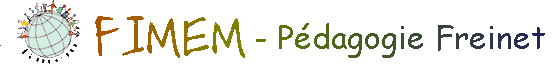 Quitter (Sylviane Amiet)			proposed amendmentsFIMEM Internal RegulationSection 1The FIMEM is composed of pedagogical movements from all around the world that recognize the Charter of the “Ecole Moderne"1, Freinet Pedagogy and the Convention on the Rights of the Child.In the countries where there is no membership of FIMEM and where, at the moment, there are not the necessary conditions to form one, the persons, on an individual basis, may inquire to the Board of Directors (BD) as to the quality of correspondent. In this case, these people don’t have the right to vote, but may express their opinions.Section 2In principle, only one movement is recognized in each country.However, the FIMEM may consider, as an exception to the main rule, that it is useful to recognize several movements, in the following situations:when the geographical importance of the country justifies it (larger than 100 000 km²);when there is a country with several official languages (in this case one movement of each particular language may be recognized);when historically several movements have been constituted at the same time, or one by one, or one as a reaction against the other one.In these situations, however, the accent will always be on the need of these movements to work in a permanent way to set up forums for discussion inside the country in an attempt to reduce divergences between movements, aiming at only one movement or at one national federation of the existing movements.2a Excepcionalmente, un movimiento supranacional, si está constituido por una mayoría de miembros afiliados a un movimiento nacional, puede ser aceptado como miembro del FIMEM, con derecho a un solo voto en la Asamblea General.Section 4Presentation of the candidates to be a member of the Board of Directors:When convened to the General Assembly, each movement is given a form, which is to be filled in with the names of their possible candidate(s) and sent to the Board of Directors. This document, ­properly signed by the representative authorities of the movement, must be sent back to the secretary of the FIMEM, at the latest one month before the General Assembly is held. To be able to present a candidate to the Board, the movement must have presented its activity report and be up to date with its membership fee.Section 5The qualifications needed to be a member of the Board of Directors :To be a candidate, one has to be a member of a pedagogical movement belonging to the FIMEM, be committed to an employment contract defined in CA, have an effective activity with your movement, have participated in at least one international meeting. Attendance at the monthly virtual meetings, the annual meeting and every 3-4 days before and after the Ridef is mandatory.Section 6In case of impediment, any member of the Board may be replaced by an alternate designated by his movement. If the movement cannot find anyone, the Board will call on other members of FIMEM. Section 9Prior to the General Assembly, the Board of Directors has to appoint a committee within the members assigned to organize the elections and the voting. Only movements that have paid their FIMEM membership fees and have published their activity reports have the right to vote.Section 10The elections take place with an open list and with the possibility of crossing out names on the list. Voting will be done by ballot. The candidates have to be present during the election unless they have been exempted by the Board of Directors. There is no election permitted by post or proxy without special exemption decided by the Board of Directors.Section 11The rules of representation and the number of representatives having the right to vote are as follows :movements with 20 to 300 members: 1 vote movements with 301 to 600 members: 2 votes movements with 601 to 900 members: 3 votes movements with 901 to 1200 members: 4 votes movements with more than 1200 members: 5 votesThese representatives must possess a document from their movement showing that they are properly elected as a delegate. One representative may have a mandate for several votes attributed to his/her own movement.An absent movement cannot delegate its vote by proxy.Section 16To benefit from money of solidarity it is necessary to fulfil certain conditions. An applicant has to:work directly in a school in contact with children ;be already engaged in Freinet pedagogy ;work in an area where the economic conditions do not allow a participation in an international meeting ;profit from less than 25 % from subsides - if there are any - from other organizations. The (solidarity) application must be communicated to the BD through a movement, addressed to the Board in December, the year before Ridef. . This help is attributed to one person and can not be transferred to any other person without the agreement of the Board of Directors.In order to increase the efficacy and in order to allow more people to come into contact with the international life of FIMEM, this aid should not always be attributed to the same people.